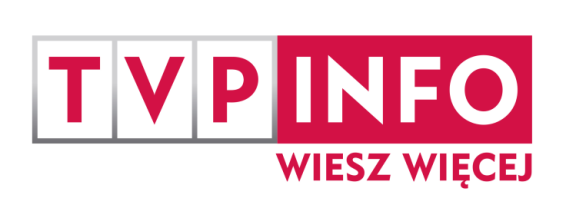 Ramówka TVP INFO - jesień 2017Siłą anteny informacyjnej TVP INFO są bieżące wiadomości z kraju i z zagranicy, transmisje oraz relacje na żywo z wydarzeń, którymi żyją miliony Polaków. Jesienią na antenie pojawią się flagowe programy informacyjne Telewizji Polskiej: „Wiadomości” (od poniedziałku do piątku godz. 8:00, 12:00, 15:00 i codziennie 19:30), „Teleexpress” (codziennie godz. 17:00) i „Panorama” (codziennie godz. 18:00). Opinie ekspertów i komentarze do aktualnych wydarzeń widzowie TVP INFO znajdą w programach publicystycznych.NOWOŚCINIE DA SIĘ UKRYĆcodziennie godz. 21:00Autorski program reporterów TVP. Prowadzący dokonują szerszego i bardziej wnikliwego omówienia najważniejszych wydarzeń ostatnich dni. Każdy z odcinków poświęcony jest innej sprawie. Gospodarzami programu są: Ewa Bugała i Piotr Pawelec.W AKCJIod poniedziałku do piątku godz. 23:30Policjanci, strażacy, ratownicy, służby interwencyjne ryzykują, by ocalić życie innych. Często pracują w ekstremalnych warunkach. Reportaże poświęcone ich pracy to motyw przewodni nowego programu TVP INFO. Dziennikarze „W akcji” nie unikają kontrowersyjnych tematów.TELEEXPRESS codziennie godz. 17:00PANORAMA codziennie godz. 18:00 WIADOMOŚCI od poniedziałku do piątku godz. 8:00, 12:00, 15:00 i codziennie 19:30PUBLICYSTYKAGOŚĆ WIADOMOŚCI codziennie godz. 19:55 Rozmowa na najważniejsze tematy dnia, prowadzona przez prezenterów „Wiadomości” Pogłębienie tematów głównego wydania „Wiadomości”. Codziennie w TVP INFO o 19:55. MINĘŁA 20.od niedzieli do czwartku godz. 20:10Główny wieczorny program publicystyczny TVP INFO. W studiu bohaterowie dnia: politycy, komentatorzy, dziennikarze, biznesmeni, liderzy związkowi, ludzie kultury. Analityczne podsumowanie najważniejszych wydarzeń. Prowadzą: Michał Rachoń i Adrian Klarenbach.INFO WIECZÓRponiedziałek – piątek i niedziela o 23:00, w sobotę o godz. 23:30Główny wieczorny serwis informacyjny. Podsumowanie dnia z komentarzami, rozmową z gościem oraz zapowiedziami najważniejszych wydarzeń dnia następnego.W TYLE WIZJIod poniedziałku do piątku 21.50Program publicystyczno-satyryczny, w którym grupa wyróżniających się poczuciem humoru satyryków i felietonistów, reprezentujących różne opcje światopoglądowe, dokonuje podsumowania wydarzeń dnia. Po zakończeniu programu emitowany jest „W tyle wizji extra”, w którym główny nacisk położony jest na rozmowy z widzami. Gospodarzami programu są m.in.: Marcin Wolski, Dorota Łosiewicz, Magdalena Ogórek, Wiktor Świetlik, Stanisław Janecki.SALON DZIENNIKARSKIsobota godz. 09:15 Podsumowanie tygodnia okiem dziennikarzy i publicystów. Program prowadzony przez Michała i Jacka Karnowskich, z udziałem czołowych publicystów telewizyjnych, radiowych i prasowych, którzy komentują wydarzenia mijającego tygodnia. „Salon dziennikarski” jest przygotowywany we współpracy z Radiem Warszawa.STUDIO WSCHÓDsobota 17.30W każdym wydaniu programu Maria Przełomiec omawia tematy dotyczące problematyki wschodniej i krajów byłego ZSRR. Publicyści szukają odpowiedzi m.in. na pytania: Co dzieje się za Bugiem i dalej? Czy Białoruś pójdzie drogą demokracji? Czy Rosja jako mocarstwo energetyczne zagraża Europie, czy jest dla niej szansą? Jak Polska może wykorzystać swoje położenie - między Wschodem a Zachodem?STUDIO POLSKAsobota godz. 21.50Studio Polska to program publicystyczny, w którym zasadniczy głos oddany jest widowni, czyli zgromadzonym w studiu Polakom, którzy chcą publicznie zabrać głos w istotnych sprawach. Prowadzący jedynie moderują dyskusję i starają się znajdować punkty wspólne wśród rozbieżnych stanowisk. Program prowadzą: Magdalena Ogórek i Jacek Łęski. WORONICZA 17niedziela godz. 9:50W luźnej formule, bez krawatów, przy niedzielnej kawie, rozmowy z politykami wszystkich ugrupowań politycznych na najważniejsze tematy tygodnia. Program prowadzony przez Michała Rachonia.BEZ RETUSZUniedziela godz. 21:50Co tydzień Michał Adamczyk gości bohaterów najważniejszych wydarzeń minionego tygodnia. Zadając im trudne pytania chce poznać ich spojrzenie na kluczowe sprawy dla Polski, Europy i świata. Temperaturę podgrzewa zgromadzona w studiu publiczność, a każdy widz może włączyć się w dyskusję zarówno w studiu, jak i na www.facebook.com/bezretuszuTVP i twitter.com/bezretuszuTV.